Adatszolgáltatás az Anyaoltalmazó Alapítvány Családok Átmeneti Otthona Újházban gondozott családokról1./	2015. január 1-jén	2015. január 1-től	összesen	Intézményünkben	december 31-ig	tartózkodott	érkezettAnya 	10	28	38Gyermek	29	82	111Összesen:	39	110	1492./ Az intézménybe érkezettek lakcím szerinti megoszlása:		2014-ben	2015-ben- Budapest	20 család	8 család- Vidék	14 család	10 család- Ebből bejelentett	lakcímmel	0 család	0 család	nem rend.Összesen:	34 család	18 család- Budapestről érkezettek kerületi megoszlása2015 – ben összesen 8 anyának, és 24 gyermeknek nyújtottunk elhelyezést Budapest kerületeiből.- Az ország területéről érkezett családok megyei megoszlása	Anya          	      Gyermek   	  Összesen- Budapest:	      8 fő     	   24 fő       	32 fő- Pest megye:	       2 fő  	8 fő	10 fő- Somogy megye:	       1 fő	1 fő	2 fő- Szabolcs – Szatmár – Bereg megye:	         2 fő	4 fő	6 fő- Fejér megye:                                                         1 fő                     3 fő                     4 fő- Hajdú-Bihar megye:                                             1 fő                     4 fő                     5 fő- Győr-Moson –Sopron megye:		1 fő	5 fő		6 fő	- Komárom Esztergom-megye:	               1 fő		4 fő	5 fő- Tolna megye:	           1 fő	                     1 fő		2 fő- Állandó lakcím nélküli lakosok:               	  0 fő	  0 fő- Honnan érkeztek- családból	0 család- férjtől v. élettárstól	 5	család- albérletből	5 család- saját lakásból	2 család- másik anyaotthonból	4 család	- Krízisből                                    2 családÖsszesen	18 család3./ 2015. évben érkezett gondozottak megoszlása- A felnőtt lakók életkora szerint- 18-25 év között	3 fő- 26-35 év között	3 fő- 36-45 év között	11 fő- 45 év felett	1 főÖsszesen:	18 fő- Iskolai végzettség szerint- általános iskola 8 osztálya vagy kevesebb	12 fő- ipari v. szakmunkás iskola	1 fő- OKJ-s végzettség                                                  3 fő- szakközépiskola + érettségi	0 fő- gimnázium + érettségi	2 fő- főiskolai végzettség	0 fő- egyetemi végzettség	0 főÖsszesen:	18 fő- Családi állapot szerint- hajadon	8 fő- férjes	8 fő- elvált	1 fő- özvegy                                        1	főÖsszesen:	18 fő- Családok elhelyezési időtartam szerint- 0 – 1 hónap között	3 család- 1 – 2 hónap között	0 család- 2 – 3 hónap között	3 család- 3 – 6 hónap között	1 család- 6 – 12 hónap között	3 család- 1 év felett	1 családÖsszesen:	18 család	7 család még itt tartózkodik.- Családok gyermekek száma szerint- nincs gyermeke	0 család- 1 gyermekes család	3 család- 2 gyermekes család	5 család- 3 gyermekes család	3 család- 4 ill. több gyermekes család	7 családÖsszesen:	18 család	Ebben az évben 54 gyermek tartózkodott az intézményben,	így 1 családra átlagosan 3 gyermek jut.- Gyermekek életkor szerint- 0 – 3 éves	10 gyermek- 3 – 6 éves	11 gyermek- 7 – 10 éves	14 gyermek- 11 – 14 éves	12 gyermek- 15 év felett	7 gyermekÖsszesen:	54 gyermek4./ Ez évben intézményünkből eltávoztak:- vissza a férjhez, élettárshoz	2 család- családba (rokonhoz)	2 család- családos otthonba	2 család- albérletbe	2 család- saját lakásba	0 család- lakást kapott	0 család- munkásszálló                                   0 család          			- Budapestre	5 család- tanyára	0 család- ismeretlen hely	2 család	- Vidékre	4 család		- Külföldre	0 család		- Ismeretlen helyre	2 családÖsszesen:	10 család	Összesen:	11 család2014. december 31-én a létszám:	TF. 257. sz. ház lakója	10 anya	33 gyermekKerületAnyaGyermekKerületAnyaGyermekI.--XII.--II.--XIII.--III.--XIV.--IV.--XV.--V.--XVI.--VI.--XVII.--VII.--XVIII.--VIII.24XIX.--IX.15XX.13X.14XXI.--XI.38XXII.--XXIII.--Összesen:72113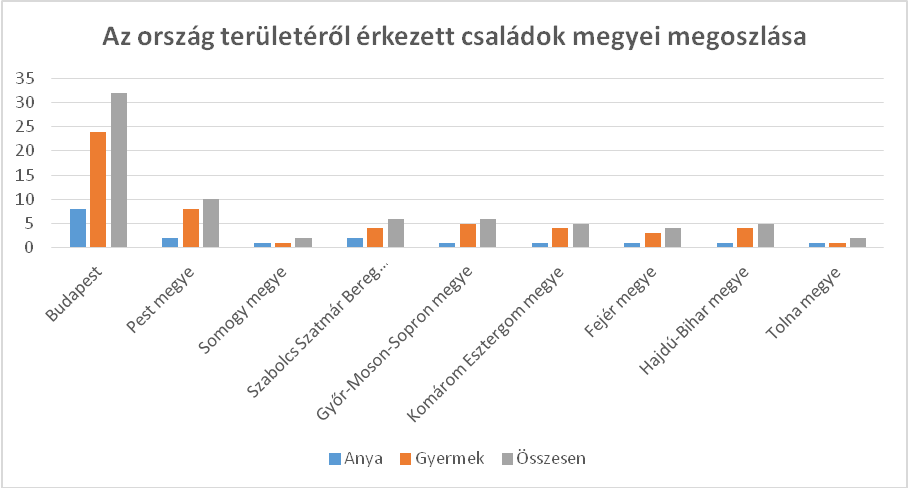 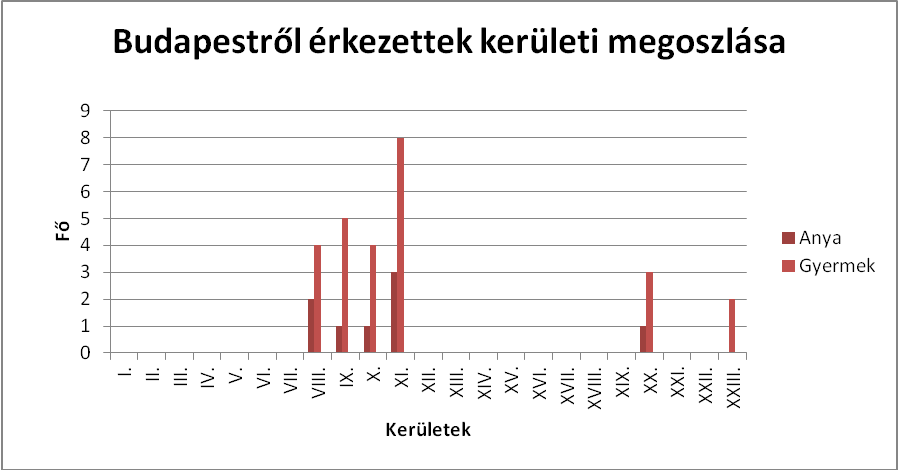 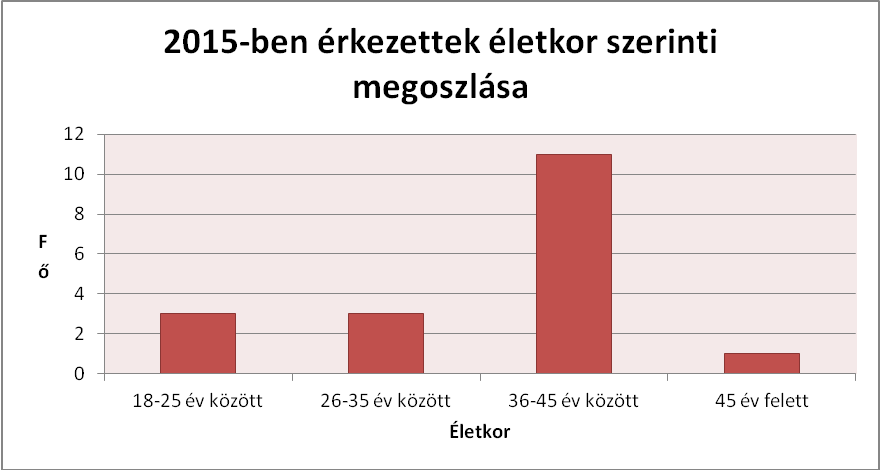 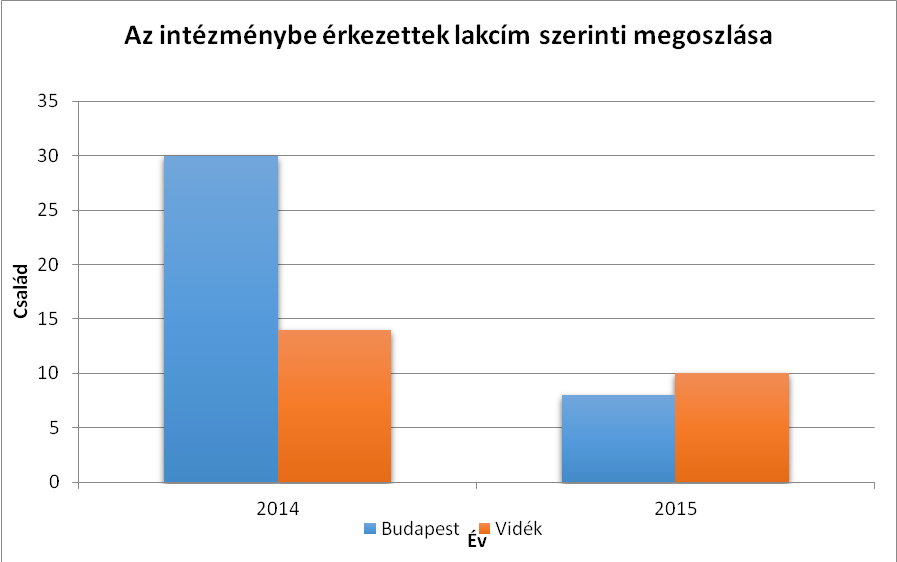 